Action required: TSAG is invited to note the document.Note – The meetings calendar is updated on a regular basis.
__________________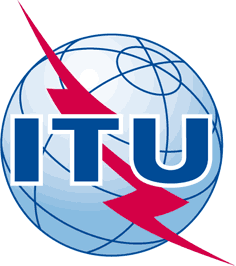 INTERNATIONAL TELECOMMUNICATION UNIONTELECOMMUNICATION
STANDARDIZATION SECTORSTUDY PERIOD 2017-2020INTERNATIONAL TELECOMMUNICATION UNIONTELECOMMUNICATION
STANDARDIZATION SECTORSTUDY PERIOD 2017-2020TSAG-TD938RTSAG-TD938RINTERNATIONAL TELECOMMUNICATION UNIONTELECOMMUNICATION
STANDARDIZATION SECTORSTUDY PERIOD 2017-2020INTERNATIONAL TELECOMMUNICATION UNIONTELECOMMUNICATION
STANDARDIZATION SECTORSTUDY PERIOD 2017-2020TSAGTSAGINTERNATIONAL TELECOMMUNICATION UNIONTELECOMMUNICATION
STANDARDIZATION SECTORSTUDY PERIOD 2017-2020INTERNATIONAL TELECOMMUNICATION UNIONTELECOMMUNICATION
STANDARDIZATION SECTORSTUDY PERIOD 2017-2020Original: EnglishOriginal: EnglishQuestion(s):Question(s):N/AE-Meeting, 11 – 18 January 2021E-Meeting, 11 – 18 January 2021TDTDTDTDTDSource:Source:Director, TSBDirector, TSBDirector, TSBTitle:Title:Schedule of ITU-T meetings 2021Schedule of ITU-T meetings 2021Schedule of ITU-T meetings 2021Purpose:Purpose:InformationInformationInformationContact:Contact:Zanou Marc
Senior Logistic AssistantZanou Marc
Senior Logistic AssistantEmail: MarcAntoine.Zanou@itu.intKeywords:ITU-T meetings schedule;Abstract:This document presents the meetings schedule for ITU-T, TSAG, Inter-regional meeting for preparation of WTSA-20 Study groups, Working parties in 2021 and 2022.20212021SG12 6 - 7 January 2021 SG17 7 January 2021 ITU-T inter-regional meeting for preparation of WTSA-20 8 January 2021 TSAG 11 - 18 January 2021 SG3 RGM 19 - 26 January 2021 WP1/9 26 January 2021 CWGs options 25 January - 5 February 2021 Chinese New Year 12-19 February 2021 SG13  1 -12 March 2021  SG11 7 - 6  2021 tbcSG5   11-20 May 2021 (virtual) SG15 12-23 April 2021 tbc SG16 19 - 30 April 2021 tbc (including hosting of collocated MPEG meetings) SG9 19 - 28 April 2021 tbc SG17 22 March -1 April 2021  or  12-22 April 2021 (TBD by Jan 2021) SG12 3 - 14 May 2021 tbc SG3  24 - 28 May 2021 SG20 17 - 27 May 2021 tbc SG2 17 - 28 May 2021 tbc SG13 RGM 5 - 16 July 2021 tbc SG11 RGM 7 - 16 July 2021 tbc SG17 23 August - 2 September 2021 tbc SG20 13 - 24 September 2021 tbc SG3 4-15 October 2021 tbc ITU-T inter-regional meeting for preparation of WTSA-22 15 or 22 October (depending on TSAG meeting) TSAG 18 - 22 October 2021 (preferred)  
or     25 - 29 October (fallback) SG12 1 - 12 November 2021 tbc SG9 15 - 19 November 2021 tbc Thanksgiving USA Thu 25 Nov 2021 SG13 29 November - 10 December 2021 tbc SG11 1 - 10 December 2021 tbc SG2 29 November  10 December 2021 
or 13-23 December 2021 SG15 NOTE – If this meeting is possible, release SG15 in Jan 2022 
6-17 December 2021 tbc (strongly preferred) (alternate: 29 November-10 December 2021)  202  202 ITU-T inter-regional meeting for preparation of WTSA-20     7 January 2022 tbc  GSS 28 February 2022 tbc WTSA-20  1 - 9 March 2022 